Credit Card Authorization FormI, _____________________________________ hereby authorize the use of my credit card as the method of payment to cover the following charges as stated below:		Guest room and taxes for each night.		All charges including guest room, applicable taxes, meals, phone charges, and any other incidental charges for each night.		All banquet room charges including food & beverage charges, where applicable, for each day.For the reservation of	Confirmation NumberArriving on	Number of NightsType of Credit Card:	❑ Visa	❑  MasterCard	❑  American ExpressDiscover	❑  JCB		❑  Diners ClubCredit Card Number	Expiration DateName of Cardholder		E-mail Address and PhoneCardholder Signature		DateThis Authorization Form is not valid without a photocopy of the front and back of the credit card.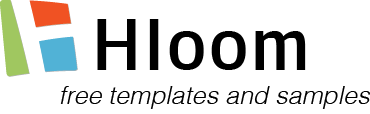 Hotel Name123 Park Avenue, Michigan 69789 MIPhone: 123-456-7899, Fax: 123-123-4567front of the credit cardback of the credit card